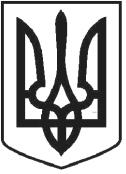 УКРАЇНАЧОРТКІВСЬКА МІСЬКА РАДА СОРОК ШОСТА СЕСІЯ СЬОМОГО СКЛИКАННЯРІШЕННЯвід 07 листопада 2018 року	№ 1237м. ЧортківПро надання в оренду частини стіни нежитлової будівлі комунальної власності територіальної громади м. Чортків по вул. Тараса Шевченка,21 та частину стіни житлового будинку по вул. Тараса Шевченка,39метою раціонального використання комунальної власності м. Чорткова, розглянувши клопотання ПАТ «Укртелеком» Тернопільська філія від 04 липня 2018 року №ВБМ-04/21-33, відповідно до рішення сесії від 24 травня 2016 року №251 «Про внесення змін та доповнень в рішення міської ради від 20 грудня 2011 року № 374 « Про затвердження Положення порядку оренди комунального майна, що належить до комунальної власності територіальної громади м. Чорткова», керуючись статтею 26 та частиною 5 статті 60 Закону України «Про місцеве самоврядування в Україні», міська радаВИРІШИЛА:1.Надати в оренду частину стіни нежитлової будівлі комунальної власності територіальної громади м.Чортків по вул. Тараса Шевченка,23 площею 2кв.м. та частину стіни житлового будинку по вул. Тараса Шевченка,39 площею 2кв.м. ПАТ «Укртелеком» Тернопільська філія .Відділу економічного розвитку, інвестицій та комунальної власності міської ради укласти в установленому порядку договір оренди комунального майна із ПАТ «Укртелеком» Тернопільська філія .Копію рішення направити відділу економічного розвитку, інвестицій та комунальної власності міської ради.Контроль за виконанням рішення покласти на заступника міського голови з питань діяльності виконавчих органів міської ради Тимофія Р.М. та на постійну комісію міської ради з бюджетно-фінансових, економічних питань, комунального майна та інвестицій.Міський голова	Володимир ШМАТЬКО